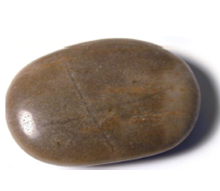 ___________________________________________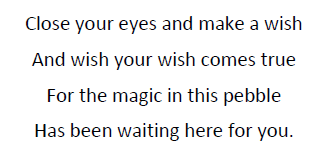 